V zmysle Druhej časti, čl. III VZN č. 1/2017 o nakladaní s nájomnými bytmi vo vlastníctve obce Lúčnica nad Žitavou.POTVRDENIEK ŽIADOTI O PRIDELENIE NÁJOMNÉHO BYTUo tom, že žiadateľ/-ka nemá voči obci, kde má trvalý pobyt podlžnosti na daniach a poplatkochMeno a priezvisko ......................................................................................................................................nar...........................................................trvale  bytom ..................................................................................................................................................................................................................................................Pozn.: Potvrdenie obce, že voči žiadateľovi neevidujete k dátumu potvrdenia žiadne nedoplatky. V prípade, že evidujete pohľadávky na nedoplatkoch, prosíme vyčísliť výšku nedoplatkov.Potvrdenie vyhotovil (meno a priezvisko) : ………………………………………. Telefonický kontakt: ………………………………………..……………………..POTVRDENIEK ŽIADOTI O PRIDELENIE NÁJOMNÉHO BYTUo tom, že manžel/-ka, resp. spolu posudzovaná blízka osoba nemá v obci, kde má trvalý pobyt podlžnosti na daniach a poplatkochMeno a priezvisko ......................................................................................................................................nar...........................................................trvale  bytom ..................................................................................................................................................................................................................................................Pozn.: Potvrdenie obce, že voči žiadateľovi neevidujete k dátumu potvrdenia žiadne nedoplatky. V prípade, že evidujete pohľadávky na nedoplatkoch, prosíme vyčísliť výšku nedoplatkov.Potvrdenie vyhotovil (meno a priezvisko) : ………………………………………. Telefonický kontakt: ………………………………………..……………………..ŽIADOSŤ o pridelenie nájomného bytu:1 – izbového /28,34 m²/ mesačný nájom   84,45 €2 – izbového /37,41 m²/ mesačný nájom 111,48 €3 – izbového /66,74 m²/ mesačný nájom 198,88 €Dôležité upozornenia:Každý záujemca o pridelenie nájomného bytu prinesie výhradne osobne kompletne vyplnenú žiadosť aj s prílohami na obecný úrad v termíne do   15. marca 2023.Podaním žiadosti o pridelenie nájomného bytu nevzniká  právny  nárok   na   jeho  pridelenie.Za úplnosť a pravdivosť poskytnutých údajov je plnej miere zodpovedný žiadateľ.ŽIADOSŤ o pridelenie nájomného bytu:1 – izbového /28,34 m²/ mesačný nájom   84,45 €2 – izbového /37,41 m²/ mesačný nájom 111,48 €3 – izbového /66,74 m²/ mesačný nájom 198,88 €Dôležité upozornenia:Každý záujemca o pridelenie nájomného bytu prinesie výhradne osobne kompletne vyplnenú žiadosť aj s prílohami na obecný úrad v termíne do   15. marca 2023.Podaním žiadosti o pridelenie nájomného bytu nevzniká  právny  nárok   na   jeho  pridelenie.Za úplnosť a pravdivosť poskytnutých údajov je plnej miere zodpovedný žiadateľ.Pečiatka podateľne: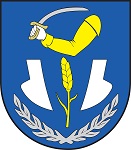 ŽIADOSŤ o pridelenie nájomného bytu:1 – izbového /28,34 m²/ mesačný nájom   84,45 €2 – izbového /37,41 m²/ mesačný nájom 111,48 €3 – izbového /66,74 m²/ mesačný nájom 198,88 €Dôležité upozornenia:Každý záujemca o pridelenie nájomného bytu prinesie výhradne osobne kompletne vyplnenú žiadosť aj s prílohami na obecný úrad v termíne do   15. marca 2023.Podaním žiadosti o pridelenie nájomného bytu nevzniká  právny  nárok   na   jeho  pridelenie.Za úplnosť a pravdivosť poskytnutých údajov je plnej miere zodpovedný žiadateľ.ŽIADOSŤ o pridelenie nájomného bytu:1 – izbového /28,34 m²/ mesačný nájom   84,45 €2 – izbového /37,41 m²/ mesačný nájom 111,48 €3 – izbového /66,74 m²/ mesačný nájom 198,88 €Dôležité upozornenia:Každý záujemca o pridelenie nájomného bytu prinesie výhradne osobne kompletne vyplnenú žiadosť aj s prílohami na obecný úrad v termíne do   15. marca 2023.Podaním žiadosti o pridelenie nájomného bytu nevzniká  právny  nárok   na   jeho  pridelenie.Za úplnosť a pravdivosť poskytnutých údajov je plnej miere zodpovedný žiadateľ.Žiadateľ / -kaMeno:Meno:Rodinný stav:Žiadateľ / -kaPriezvisko:Priezvisko:Rodné číslo:Žiadateľ / -kaE-mail:E-mail:Tel. kontakt:Manžel / -ka, spolu posudzovanáblízka osobaMeno:Meno:Rodinný stav:Manžel / -ka, spolu posudzovanáblízka osobaPriezvisko:Priezvisko:Rodné číslo:Manžel / -ka, spolu posudzovanáblízka osobaE-mail:E-mail:Tel. kontakt:Rodinní príslušníci, ktorí budú bývať so žiadateľom / -kou v spoločnej domácnosti:Rodinní príslušníci, ktorí budú bývať so žiadateľom / -kou v spoločnej domácnosti:Rodinní príslušníci, ktorí budú bývať so žiadateľom / -kou v spoločnej domácnosti:Rodinní príslušníci, ktorí budú bývať so žiadateľom / -kou v spoločnej domácnosti:Meno:Priezvisko:Rodné čísloPríbuzenský vzťah k žiadateľovi/ -ke(napr. syn, dcéra a pod.)TRVALÝ POBYT (podľa občianskeho preukazu)TRVALÝ POBYT (podľa občianskeho preukazu)TRVALÝ POBYT (podľa občianskeho preukazu)TRVALÝ POBYT (podľa občianskeho preukazu)Žiadateľa / -ky:(ulica, číslo, mesto – obec, PSČ)Byt vo vlastníctve :Manžela / -ky, spolu posudzovanej blízkej osoby:(ulica, číslo, mesto – obec, PSČ)Byt vo vlastníctve :Žiadateľa / -ky:(ulica, číslo, mesto – obec, PSČ) nájomný byt Manžela / -ky, spolu posudzovanej blízkej osoby:(ulica, číslo, mesto – obec, PSČ) nájomný byt Žiadateľa / -ky:(ulica, číslo, mesto – obec, PSČ) družstevný bytManžela / -ky, spolu posudzovanej blízkej osoby:(ulica, číslo, mesto – obec, PSČ) družstevný bytŽiadateľa / -ky:(ulica, číslo, mesto – obec, PSČ) rodinný domManžela / -ky, spolu posudzovanej blízkej osoby:(ulica, číslo, mesto – obec, PSČ) rodinný domŽiadateľa / -ky:(ulica, číslo, mesto – obec, PSČ) služobný bytManžela / -ky, spolu posudzovanej blízkej osoby:(ulica, číslo, mesto – obec, PSČ) služobný byt ..........................................Žiadateľa / -ky:(ulica, číslo, mesto – obec, PSČ) v osobnom vlastníctveManžela / -ky, spolu posudzovanej blízkej osoby:(ulica, číslo, mesto – obec, PSČ) v osobnom vlastníctveŽiadateľa / -ky:(ulica, číslo, mesto – obec, PSČ) iný (uveďte aký)……………………Manžela / -ky, spolu posudzovanej blízkej osoby:(ulica, číslo, mesto – obec, PSČ) iný (uveďte aký) …………………………….užívateľ / -ka bytu (trvalého):...............................................užívateľ / -ka bytu (trvalého):......................................................príbuzenský vzťah k žiadateľovi:...............................................príbuzenský vzťah k žiadateľovi:......................................................veľkosť bytu – izbovitosť::...............................................veľkosť bytu – izbovitosť…:......................................................počet bývajúcich osôb v byte:...............................................počet bývajúcich osôb v byte:......................................................PRECHODNÝ POBYT (podľa občianskeho preukazu)PRECHODNÝ POBYT (podľa občianskeho preukazu)PRECHODNÝ POBYT (podľa občianskeho preukazu)PRECHODNÝ POBYT (podľa občianskeho preukazu)PRECHODNÝ POBYT (podľa občianskeho preukazu)Žiadateľa / -ky:(ulica, číslo, mesto – obec, PSČ)Byt vo vlastníctve:Byt vo vlastníctve:Manžela / -ky, spoluposudzovanej blízkej osoby:(ulica, číslo, mesto – obec, PSČ)Byt vo vlastníctve:Žiadateľa / -ky:(ulica, číslo, mesto – obec, PSČ) nájomný byt  nájomný byt Manžela / -ky, spoluposudzovanej blízkej osoby:(ulica, číslo, mesto – obec, PSČ) nájomný byt Žiadateľa / -ky:(ulica, číslo, mesto – obec, PSČ) družstevný byt družstevný bytManžela / -ky, spoluposudzovanej blízkej osoby:(ulica, číslo, mesto – obec, PSČ) družstevný bytŽiadateľa / -ky:(ulica, číslo, mesto – obec, PSČ) rodinný domManžela / -ky, spoluposudzovanej blízkej osoby:(ulica, číslo, mesto – obec, PSČ) rodinný domŽiadateľa / -ky:(ulica, číslo, mesto – obec, PSČ) služobný bytManžela / -ky, spoluposudzovanej blízkej osoby:(ulica, číslo, mesto – obec, PSČ) služobný byt Žiadateľa / -ky:(ulica, číslo, mesto – obec, PSČ) v osobnom vlastníctve v osobnom vlastníctveManžela / -ky, spoluposudzovanej blízkej osoby:(ulica, číslo, mesto – obec, PSČ) v osobnom vlastníctveŽiadateľa / -ky:(ulica, číslo, mesto – obec, PSČ) iný (uveďte aký)…………………Manžela / -ky, spoluposudzovanej blízkej osoby:(ulica, číslo, mesto – obec, PSČ) iný (uveďte aký) ……………………užívateľ / -ka bytu (trvalého):..............................................................................................užívateľ / -ka bytu (trvalého):......................................................príbuzenský vzťah k žiadateľovi:..............................................................................................príbuzenský vzťah k žiadateľovi:......................................................veľkosť bytu – izbovitosť::..............................................................................................veľkosť bytu – izbovitosť…:......................................................počet bývajúcich osôb v byte:..............................................................................................počet bývajúcich osôb v byte:......................................................K žiadosti doložte (aj za manžela/-ku, spolu posudzovanú blízku osobu) - vyberte podľa potreby a doložte:K žiadosti doložte (aj za manžela/-ku, spolu posudzovanú blízku osobu) - vyberte podľa potreby a doložte:K žiadosti doložte (aj za manžela/-ku, spolu posudzovanú blízku osobu) - vyberte podľa potreby a doložte:K žiadosti doložte (aj za manžela/-ku, spolu posudzovanú blízku osobu) - vyberte podľa potreby a doložte:K žiadosti doložte (aj za manžela/-ku, spolu posudzovanú blízku osobu) - vyberte podľa potreby a doložte: príjem od zamestnávateľa za predchádzajúci kalendárny rok – rozpis podľa mesiacov príjem od zamestnávateľa za predchádzajúci kalendárny rok – rozpis podľa mesiacov príjem od zamestnávateľa za predchádzajúci kalendárny rok – rozpis podľa mesiacov príjem od zamestnávateľa za predchádzajúci kalendárny rok – rozpis podľa mesiacov príjem od zamestnávateľa za predchádzajúci kalendárny rok – rozpis podľa mesiacov potvrdenie od zamestnávateľa o existencii pracovného pomeru potvrdenie od zamestnávateľa o existencii pracovného pomeru potvrdenie od zamestnávateľa o existencii pracovného pomeru potvrdenie od zamestnávateľa o existencii pracovného pomeru potvrdenie od zamestnávateľa o existencii pracovného pomeru výpis, resp. kópia z daňového priznania k dani z príjmov za predchádzajúci kalendárny rok výpis, resp. kópia z daňového priznania k dani z príjmov za predchádzajúci kalendárny rok výpis, resp. kópia z daňového priznania k dani z príjmov za predchádzajúci kalendárny rok výpis, resp. kópia z daňového priznania k dani z príjmov za predchádzajúci kalendárny rok výpis, resp. kópia z daňového priznania k dani z príjmov za predchádzajúci kalendárny rok potvrdenie o nemocenských dávkach ** (nemocenské, ošetrovné, materské, vyrovnávacia dávka) za predchádzajúci kalendárny rok potvrdenie o nemocenských dávkach ** (nemocenské, ošetrovné, materské, vyrovnávacia dávka) za predchádzajúci kalendárny rok potvrdenie o nemocenských dávkach ** (nemocenské, ošetrovné, materské, vyrovnávacia dávka) za predchádzajúci kalendárny rok potvrdenie o nemocenských dávkach ** (nemocenské, ošetrovné, materské, vyrovnávacia dávka) za predchádzajúci kalendárny rok potvrdenie o nemocenských dávkach ** (nemocenské, ošetrovné, materské, vyrovnávacia dávka) za predchádzajúci kalendárny rok potvrdenie o poberaní prídavku na dieťa * za predchádzajúci kalendárny rok – rozpis podľa mesiacov potvrdenie o poberaní prídavku na dieťa * za predchádzajúci kalendárny rok – rozpis podľa mesiacov potvrdenie o poberaní prídavku na dieťa * za predchádzajúci kalendárny rok – rozpis podľa mesiacov potvrdenie o poberaní prídavku na dieťa * za predchádzajúci kalendárny rok – rozpis podľa mesiacov potvrdenie o poberaní prídavku na dieťa * za predchádzajúci kalendárny rok – rozpis podľa mesiacov potvrdenie o poberaní prídavkov na dieťa, resp. deti * - že žiadateľ/-ka v súčasnosti poberá prídavky na dieťa, deti   + rozpis detí, na ktoré žiadateľ/-ka poberá prídavky potvrdenie o poberaní prídavkov na dieťa, resp. deti * - že žiadateľ/-ka v súčasnosti poberá prídavky na dieťa, deti   + rozpis detí, na ktoré žiadateľ/-ka poberá prídavky potvrdenie o poberaní prídavkov na dieťa, resp. deti * - že žiadateľ/-ka v súčasnosti poberá prídavky na dieťa, deti   + rozpis detí, na ktoré žiadateľ/-ka poberá prídavky potvrdenie o poberaní prídavkov na dieťa, resp. deti * - že žiadateľ/-ka v súčasnosti poberá prídavky na dieťa, deti   + rozpis detí, na ktoré žiadateľ/-ka poberá prídavky potvrdenie o poberaní prídavkov na dieťa, resp. deti * - že žiadateľ/-ka v súčasnosti poberá prídavky na dieťa, deti   + rozpis detí, na ktoré žiadateľ/-ka poberá prídavky potvrdenie o výške dôchodkových dávok ** za predchádzajúci kalendárny rok (invalidný, starobný, vdovský, sirotský, sociálny) – rozpis podľa mesiacov potvrdenie o výške dôchodkových dávok ** za predchádzajúci kalendárny rok (invalidný, starobný, vdovský, sirotský, sociálny) – rozpis podľa mesiacov potvrdenie o výške dôchodkových dávok ** za predchádzajúci kalendárny rok (invalidný, starobný, vdovský, sirotský, sociálny) – rozpis podľa mesiacov potvrdenie o výške dôchodkových dávok ** za predchádzajúci kalendárny rok (invalidný, starobný, vdovský, sirotský, sociálny) – rozpis podľa mesiacov potvrdenie o výške dôchodkových dávok ** za predchádzajúci kalendárny rok (invalidný, starobný, vdovský, sirotský, sociálny) – rozpis podľa mesiacov potvrdenie, že žiadateľ/-ka v súčasnosti poberá dôchodkové dávky ** (invalidný, starobný, vdovský, sirotský, sociálny) potvrdenie, že žiadateľ/-ka v súčasnosti poberá dôchodkové dávky ** (invalidný, starobný, vdovský, sirotský, sociálny) potvrdenie, že žiadateľ/-ka v súčasnosti poberá dôchodkové dávky ** (invalidný, starobný, vdovský, sirotský, sociálny) potvrdenie, že žiadateľ/-ka v súčasnosti poberá dôchodkové dávky ** (invalidný, starobný, vdovský, sirotský, sociálny) potvrdenie, že žiadateľ/-ka v súčasnosti poberá dôchodkové dávky ** (invalidný, starobný, vdovský, sirotský, sociálny) potvrdenie o poberaní rodičovského príspevku * za predchádzajúci kalendárny rok – rozpis podľa mesiacov potvrdenie o poberaní rodičovského príspevku * za predchádzajúci kalendárny rok – rozpis podľa mesiacov potvrdenie o poberaní rodičovského príspevku * za predchádzajúci kalendárny rok – rozpis podľa mesiacov potvrdenie o poberaní rodičovského príspevku * za predchádzajúci kalendárny rok – rozpis podľa mesiacov potvrdenie o poberaní rodičovského príspevku * za predchádzajúci kalendárny rok – rozpis podľa mesiacov potvrdenie o poberaní rodičovského príspevku * - že žiadateľ/-ka v súčasnosti poberá rodičovský príspevok potvrdenie o poberaní rodičovského príspevku * - že žiadateľ/-ka v súčasnosti poberá rodičovský príspevok potvrdenie o poberaní rodičovského príspevku * - že žiadateľ/-ka v súčasnosti poberá rodičovský príspevok potvrdenie o poberaní rodičovského príspevku * - že žiadateľ/-ka v súčasnosti poberá rodičovský príspevok potvrdenie o poberaní rodičovského príspevku * - že žiadateľ/-ka v súčasnosti poberá rodičovský príspevok potvrdenie o poberaní dávky v hmotnej núdzi * za predchádzajúci kalendárny rok – rozpis podľa mesiacov potvrdenie o poberaní dávky v hmotnej núdzi * za predchádzajúci kalendárny rok – rozpis podľa mesiacov potvrdenie o poberaní dávky v hmotnej núdzi * za predchádzajúci kalendárny rok – rozpis podľa mesiacov potvrdenie o poberaní dávky v hmotnej núdzi * za predchádzajúci kalendárny rok – rozpis podľa mesiacov potvrdenie o poberaní dávky v hmotnej núdzi * za predchádzajúci kalendárny rok – rozpis podľa mesiacov potvrdenie o poberaní dávky v hmotnej núdzi * - že žiadateľ/-ka v súčasnosti poberá dávku v hmotnej núdzi potvrdenie o poberaní dávky v hmotnej núdzi * - že žiadateľ/-ka v súčasnosti poberá dávku v hmotnej núdzi potvrdenie o poberaní dávky v hmotnej núdzi * - že žiadateľ/-ka v súčasnosti poberá dávku v hmotnej núdzi potvrdenie o poberaní dávky v hmotnej núdzi * - že žiadateľ/-ka v súčasnosti poberá dávku v hmotnej núdzi potvrdenie o poberaní dávky v hmotnej núdzi * - že žiadateľ/-ka v súčasnosti poberá dávku v hmotnej núdzi potvrdenie o poberaní náhradného výživného * za predchádzajúci kalendárny rok – rozpis podľa mesiacov potvrdenie o poberaní náhradného výživného * za predchádzajúci kalendárny rok – rozpis podľa mesiacov potvrdenie o poberaní náhradného výživného * za predchádzajúci kalendárny rok – rozpis podľa mesiacov potvrdenie o poberaní náhradného výživného * za predchádzajúci kalendárny rok – rozpis podľa mesiacov potvrdenie o poberaní náhradného výživného * za predchádzajúci kalendárny rok – rozpis podľa mesiacov potvrdenie o poberaní náhradného výživného * - že žiadateľ/-ka v súčasnosti poberá náhradné výživné potvrdenie o poberaní náhradného výživného * - že žiadateľ/-ka v súčasnosti poberá náhradné výživné potvrdenie o poberaní náhradného výživného * - že žiadateľ/-ka v súčasnosti poberá náhradné výživné potvrdenie o poberaní náhradného výživného * - že žiadateľ/-ka v súčasnosti poberá náhradné výživné potvrdenie o poberaní náhradného výživného * - že žiadateľ/-ka v súčasnosti poberá náhradné výživné potvrdenie o poberaní peňažného príspevku za opatrovanie * za predchádzajúci kalendárny rok – rozpis podľa mesiacov potvrdenie o poberaní peňažného príspevku za opatrovanie * za predchádzajúci kalendárny rok – rozpis podľa mesiacov potvrdenie o poberaní peňažného príspevku za opatrovanie * za predchádzajúci kalendárny rok – rozpis podľa mesiacov potvrdenie o poberaní peňažného príspevku za opatrovanie * za predchádzajúci kalendárny rok – rozpis podľa mesiacov potvrdenie o poberaní peňažného príspevku za opatrovanie * za predchádzajúci kalendárny rok – rozpis podľa mesiacov potvrdenie o poberaní peňažného príspevku za opatrovanie * – že žiadateľ/-ka v súčasnosti poberá peňažný príspevok za opatrovanie + rozpis osôb, ktoré opatruje/Pozn.: Prípadne predložiť iné potvrdenia dokazujúce príjem za r.2019. Všeobecne ak pracujete iba v r.2020 tak predložte čistý príjem za r.2020/ potvrdenie o poberaní peňažného príspevku za opatrovanie * – že žiadateľ/-ka v súčasnosti poberá peňažný príspevok za opatrovanie + rozpis osôb, ktoré opatruje/Pozn.: Prípadne predložiť iné potvrdenia dokazujúce príjem za r.2019. Všeobecne ak pracujete iba v r.2020 tak predložte čistý príjem za r.2020/ potvrdenie o poberaní peňažného príspevku za opatrovanie * – že žiadateľ/-ka v súčasnosti poberá peňažný príspevok za opatrovanie + rozpis osôb, ktoré opatruje/Pozn.: Prípadne predložiť iné potvrdenia dokazujúce príjem za r.2019. Všeobecne ak pracujete iba v r.2020 tak predložte čistý príjem za r.2020/ potvrdenie o poberaní peňažného príspevku za opatrovanie * – že žiadateľ/-ka v súčasnosti poberá peňažný príspevok za opatrovanie + rozpis osôb, ktoré opatruje/Pozn.: Prípadne predložiť iné potvrdenia dokazujúce príjem za r.2019. Všeobecne ak pracujete iba v r.2020 tak predložte čistý príjem za r.2020/ potvrdenie o poberaní peňažného príspevku za opatrovanie * – že žiadateľ/-ka v súčasnosti poberá peňažný príspevok za opatrovanie + rozpis osôb, ktoré opatruje/Pozn.: Prípadne predložiť iné potvrdenia dokazujúce príjem za r.2019. Všeobecne ak pracujete iba v r.2020 tak predložte čistý príjem za r.2020/* Úrad práce, sociálnych vecí a rodiny* Úrad práce, sociálnych vecí a rodiny** Sociálna poisťovňa** Sociálna poisťovňaPresné zdôvodnenie žiadosti (napríklad súčasné bytové a rodinné pomery):Boli ste nájomcom bytu a nájom bol zrušený súdnou cestou ? ÁNO (uviesť číslo konania a dôvod zrušenia) ...................................................................................................................	 NIESpracovanie osobných dátVyplnením vašich osobných údajov sa Obec Lúčnica nad Žitavou, Lúčnica nad Žitavou 230, 951 88 Lúčnica nad Žitavou, IČO: 00308170, stane prevádzkovateľom vašich osobných údajov. Z právneho základu zmluvnej povinnosti evidujeme Titul, meno, priezvisko, adresu, rodné číslo, dátum narodenia, číslo bankového účtu , údaje o platbe, podpis. Tieto údaje spracovávame s cieľom uzavretia Nájomnej zmluvy, Zmluvy o finančnej zábezpeke, na bytové účely. Tieto údaje ďalej môžeme v prípade neplatenia zmluvných záväzkov odovzdať exekútorskému subjektu. Tieto údaje spracovávame len po nevyhnutnú dobu na základe zákona o účtovníctve, zákona o dotáciách na rozvoj bývania a o sociálnom bývaní.Vaše právaMôžete vzniesť námietku proti tomuto spracovaniu, rovnako ako môžete požadovať opravu udaných osobných údajov, požiadať o oznámenie, aké osobné údaje o vás evidujeme, prípadne požiadať o výmaz osobných údajov, ak to bude možné. Ak dochádza k automatizovanému spracovaniu, máte právo na prenositeľnosť údajov a nebyť predmetom rozhodnutia založeného výhradne na tomto rozhodovaní. V prípade, že ste nám dali súhlas so spracovaním niektorého z osobných údajov, informujeme vás, že tento súhlas môžete v budúcnosti kedykoľvek odvolať a je povinnosťou dodávateľa tento údaj následne vymazať a ďalej ho nespracovávať. Odvolaním súhlasu nie je dotknutá zákonnosť spracovania vychádzajúceho zo súhlasu, ktorý bol daný pred jeho odvolaním. Vaším právom je podať sťažnosť dozornému úradu (Úrad na ochranu osobných údajov) proti tomuto spracovaniu. So svojimi žiadosťami sa môžete obracať na e-mail : obec@lucnica.net, alebo na Obecný úrad Lúčnica nad Žitavou, Lúčnica nad Žitavou 230, 951 88 Lúčnica nad Žitavou. V zmysle zákona č. 18/2018 Z.z. o ochrane osobných údajov dávam svojím podpisom súhlas pre Obec Lúčnica nad Žitavou na spracovanie mojich osobných údajov na bytové účely.Spracovanie osobných dátVyplnením vašich osobných údajov sa Obec Lúčnica nad Žitavou, Lúčnica nad Žitavou 230, 951 88 Lúčnica nad Žitavou, IČO: 00308170, stane prevádzkovateľom vašich osobných údajov. Z právneho základu zmluvnej povinnosti evidujeme Titul, meno, priezvisko, adresu, rodné číslo, dátum narodenia, číslo bankového účtu , údaje o platbe, podpis. Tieto údaje spracovávame s cieľom uzavretia Nájomnej zmluvy, Zmluvy o finančnej zábezpeke, na bytové účely. Tieto údaje ďalej môžeme v prípade neplatenia zmluvných záväzkov odovzdať exekútorskému subjektu. Tieto údaje spracovávame len po nevyhnutnú dobu na základe zákona o účtovníctve, zákona o dotáciách na rozvoj bývania a o sociálnom bývaní.Vaše právaMôžete vzniesť námietku proti tomuto spracovaniu, rovnako ako môžete požadovať opravu udaných osobných údajov, požiadať o oznámenie, aké osobné údaje o vás evidujeme, prípadne požiadať o výmaz osobných údajov, ak to bude možné. Ak dochádza k automatizovanému spracovaniu, máte právo na prenositeľnosť údajov a nebyť predmetom rozhodnutia založeného výhradne na tomto rozhodovaní. V prípade, že ste nám dali súhlas so spracovaním niektorého z osobných údajov, informujeme vás, že tento súhlas môžete v budúcnosti kedykoľvek odvolať a je povinnosťou dodávateľa tento údaj následne vymazať a ďalej ho nespracovávať. Odvolaním súhlasu nie je dotknutá zákonnosť spracovania vychádzajúceho zo súhlasu, ktorý bol daný pred jeho odvolaním. Vaším právom je podať sťažnosť dozornému úradu (Úrad na ochranu osobných údajov) proti tomuto spracovaniu. So svojimi žiadosťami sa môžete obracať na e-mail : obec@lucnica.net, alebo na Obecný úrad Lúčnica nad Žitavou, Lúčnica nad Žitavou 230, 951 88 Lúčnica nad Žitavou. V zmysle zákona č. 18/2018 Z.z. o ochrane osobných údajov dávam svojím podpisom súhlas pre Obec Lúčnica nad Žitavou na spracovanie mojich osobných údajov na bytové účely.V Lúčnici nad Žitavou .......................................Podpis žiadateľa ......................................................Podpis spolužiadateľa ..............................................Č E S T N É	P R E H L Á S E N I EČ E S T N É	P R E H L Á S E N I EPodpísaný /-á ...................................................................................................., nar. ..........................................................trvale bytom ..........................................................................................................................................................................týmto čestne prehlasujem, že nemám voči Obci Lúčnica nad Žitavou podlžnosti na daniach a poplatkoch a nevedie sa voči mojej osobe súdny spor ani exekučné konanie vo vyššie uvedených veciach, nebol /-a som v minulosti nájomcom bytu, ktorý som znehodnotil /-a, poškodil /-a, neporušoval /-a som domový poriadok v užívanom bytovom dome, ani som     v minulosti protiprávne neobsadil /-a žiadny byt............................................................podpis žiadateľa /-kyPodpísaný /-á ...................................................................................................., nar. ..........................................................trvale bytom ..........................................................................................................................................................................týmto čestne prehlasujem, že nemám voči Obci Lúčnica nad Žitavou podlžnosti na daniach a poplatkoch a nevedie sa voči mojej osobe súdny spor ani exekučné konanie vo vyššie uvedených veciach, nebol /-a som v minulosti nájomcom bytu, ktorý som znehodnotil /-a, poškodil /-a, neporušoval /-a som domový poriadok v užívanom bytovom dome, ani som     v minulosti protiprávne neobsadil /-a žiadny byt............................................................podpis žiadateľa /-kyČ E S T N É	P R E H L Á S E N I EPodpísaný /-á ...................................................................................................., nar. ..........................................................trvale bytom ..........................................................................................................................................................................týmto čestne prehlasujem, že nemám voči Obci Lúčnica nad Žitavou podlžnosti na daniach a poplatkoch a nevedie sa voči mojej osobe súdny spor ani exekučné konanie vo vyššie uvedených veciach, nebol /-a som v minulosti nájomcom bytu, ktorý som znehodnotil /-a, poškodil /-a, neporušoval /-a som domový poriadok v užívanom bytovom dome, ani som     v minulosti protiprávne neobsadil /-a žiadny byt........................................................................podpis manžela /-ky,spoluposudzovanej blízkej osobyČ E S T N É	P R E H L Á S E N I EPodpísaný /-á ...................................................................................................., nar. ..........................................................trvale bytom ..........................................................................................................................................................................týmto čestne prehlasujem, že nemám voči Obci Lúčnica nad Žitavou podlžnosti na daniach a poplatkoch a nevedie sa voči mojej osobe súdny spor ani exekučné konanie vo vyššie uvedených veciach, nebol /-a som v minulosti nájomcom bytu, ktorý som znehodnotil /-a, poškodil /-a, neporušoval /-a som domový poriadok v užívanom bytovom dome, ani som     v minulosti protiprávne neobsadil /-a žiadny byt........................................................................podpis manžela /-ky,spoluposudzovanej blízkej osobyČestne prehlasujem, že údaje v tejto žiadosti sú pravdivé a som si vedomý /-á trestnosti v prípade preukázania, že údaje sa nezakladajú na pravde.Dátum: ............................................	Podpis žiadateľa /-ky: ..................................................  Podpis spolužiadateľa: ..................................................Čestne prehlasujem, že údaje v tejto žiadosti sú pravdivé a som si vedomý /-á trestnosti v prípade preukázania, že údaje sa nezakladajú na pravde.Dátum: ............................................	Podpis žiadateľa /-ky: ..................................................  Podpis spolužiadateľa: ..................................................Druh dane - poplatkuK dátumu potvrdeniaVýška nedoplatkuPodpis a pečiatkaDaň z nehnuteľnostíprávnické osobyfyzické osoby Daň za psaPoplatok za komunálne odpady a drobné stavebné odpadyIné dane a poplatkyS p o l u :Druh dane - poplatkuK dátumu potvrdeniaVýška nedoplatkuPodpis a pečiatkaDaň z nehnuteľnostíprávnické osobyfyzické osoby Daň za psaPoplatok za komunálne odpady a drobné stavebné odpadyIné dane a poplatkyS p o l u :